План работы на шестой школьный день 22.04.2023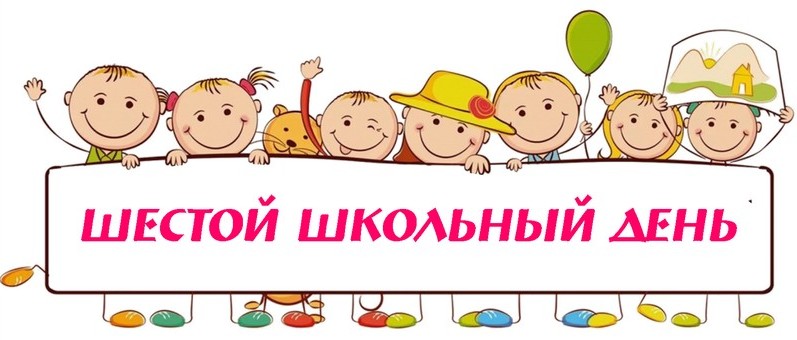 Название объединения по интересамМесто проведенияВремя работы, участникиФ.И.О. педагога«Создание компьютерных игр на языке Scratch»27 каб.9.00 - 13.00Терешко А.Л.«Фотокласс» фотостудия9.15 – 10.50Розин А.Г.«Волейбол»Спортивный зал13.00 – 16.00Олейников И.Н. ОФП с различными видами спортаМаленький зал10.00 – 12.00Белевская Ж.Г.ОФП с различными видами спортаМаленький зал12.05 – 12.50Якович А.В.Интеллектуальные игры6011.30 - 13.10Бобрович А.А.Шахматы6010.00 - 11.30«Фольклор»2412.00 - 14.00Третьякова Л.Ф. «Этикет»52 каб.9. 00 – 13.00Черникович Е.Г. Текстильный дизайн1 каб.12.05 – 13.45Владыко Е.М.ФакультативыФакультативыФакультативыФакультативыМатематика51 каб.9.15 – 10.50Киреева Т.А.Математика41 каб.9.15 – 10.50Пономарева С.В.Математика54 каб.8.25 – 11.40Радюкевич Т.Б.Физика28 каб.10.05 – 13.20Усюкевич О.Д.Химия49 каб.9.15 – 11.00Кулеш Т.Г.История32 каб.8.25 – 11.40Петрикевич В.К.МероприятияМероприятияМероприятияМероприятияТур Хатынь – Курган Славы «Символы памяти»8.0010Б класс,пед.коллективБарковская Е.В.Артюхов Е.С.Экскурсия в музейный комплекс «Дукорский маёнтак»9.009Б классКулеш Т.Г.Занимательный час«Если есть семья-значит счастлив я!»47 каб.9.00 2Б, 3В классыШинкевич Е.И.Дудаль О.Н. Субботник «Зелёная школа»пришкольная территория9.00пед.коллективТурнир по волейболу «Школа собирает друзей»спортзал10.005-9 классыОлейников И.Н.